Ministério da Educação Universidade Federal de Santa Maria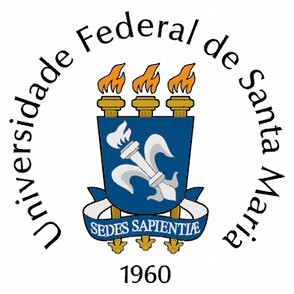 Centro de Ciências Sociais e HumanasPrograma de Pós-Graduação em Relações Internacionais    REQUERIMENTO PARA PRORROGAÇÃO DO PRAZO DE QUALIFICAÇÃOAo: Programa de Pós-graduação em:  	Eu,			, acadêmico(a) do Programa de Pós-graduação acima descrito, da UFSM, matrícula n.	, venho solicitar a prorrogação do prazo de defesa pelo período de		(em meses) de minha:(	) Dissertação	(	) Tese(	) 1ª Portaria de prorrogação	(	) Apostila à Portaria já emitida*Justificativa:   	Bolsista: (	) Sim	(	) Não	Agência Fomento:  	Seguem em anexo, os seguintes documentos comprovantes da solicitação:Em	/	/ 	Assinatura/Acadêmico: 	Ao Professor Orientador:Nome:  	(	) De acordo. Prazo concedido:  	(	) Desfavorável ao solicitado.Em	/	/ 	Assinatura do orientador 	Obs: Após deferimento da solicitação, abrir processo pelo PEN junto a DAG.* Em caso de apostila a Portaria, incluir no PEN já aberto.ENCAMINHE-SE AO PROGRAMA DE PÓS-GRADUAÇÃO DO(A) ALUNO(A)